STATE OF CALIFORNIADEPARTMENT OF PARKS AND RECREATIONNORTHERN BUTTES DISTRICTLAKE OROVILLE SECTORORDER NO. 645-421“Ramps, Docks, Restrooms, Lake Oroville SRA”January 1, 2024Boat launching facilities at Lake Oroville State Recreation Area, Northern Buttes District, are for the purpose of launching and retrieving vessels and for loading and unloading passengers.Floating restrooms are a convenience for our boating public and have this sole purpose. Uses which interfere with these purposes may place the public in danger or inconvenience them.Therefore, and in order to ensure the health, safety, and convenience of the public, the following regulations shall apply:Mooring to docks and floating restrooms is limited to fifteen (15) minutes.Swimming within one hundred (100) feet of in-service launch ramps, docks and floating restrooms is prohibited.Fishing from or within one hundred (100) feet of in-service launch ramps, docks and floating restrooms is prohibited.Exceptions to this order may only be granted in writing by the Northern Buttes District Superintendent, 400 Glen Drive, Oroville, CA 95966.Nothing herein contained shall be construed in derogation of other provisions of law.Signed original at Northern Buttes District Office___________________________________Matt TeagueDistrict SuperintendentAUTHORITY: State of California Public Resources Code Section 5003. California Code of Regulations, Title 14, Division 3, Section 4300, 4301, 4305, 4326. Copies of this order have been posted with the Chief, Northern Division (Sacramento), at the Northern Buttes District Office, Clear Lake Sector, Cascade Sector Office, and at the Unit(s) affected and noted above.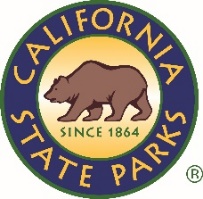 